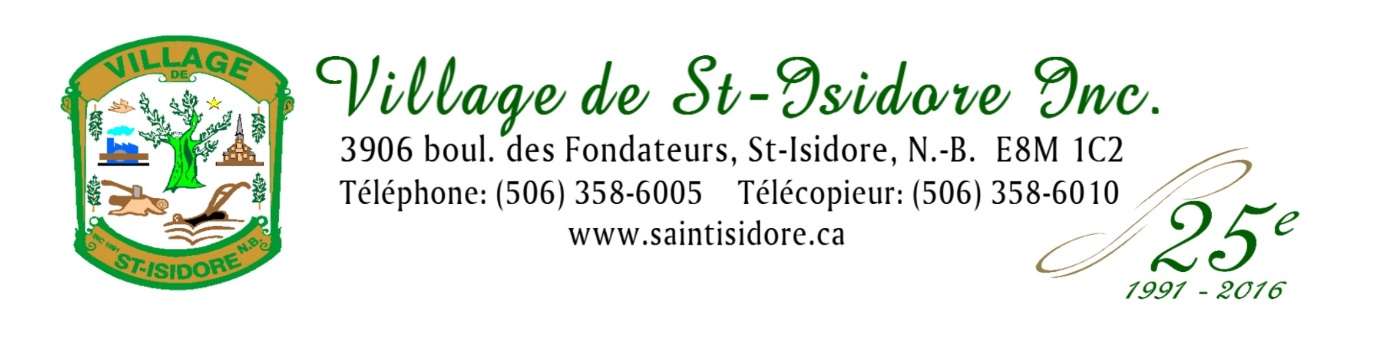 FORMULAIRE DE PLAINTEDate : ________________________________Nom du plaignant :	__________________________________________________Adresse :		__________________________________________________Téléphone :		__________________________________________________Nature de la plainte :Routes :			Déblaiement de la neige :			Voitures :Animaux :			Cueillette de déchets :			Pompiers :Bruits excessif :		Lieux inesthétiques :				Autres :
										_____________Veuillez donner une brève explication de la nature de la plainte : 
________________________________________________________________________________________________________________________________________________________________________________________________________________________________________________________________________________________________________________________________________________________________________________________________________________________________________________Signature du plaignant : ___________________________		Date : _____________Reçu par : ______________________________________		Date : _____________* Note : Les plaintes qui ne seront pas signées par le plaignant ne seront pas considérées comme une plainte officielle.